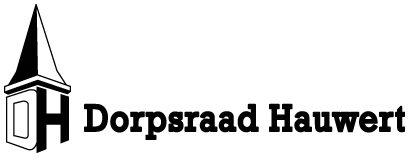 Secretariaat, Jan Kempenaar, Papenveer 20e-mail adres: jankempenaar@hotmail.comwebsite: www.dorphauwert.nlAgenda openbare dorpsraadvergadering Hauwert 23 januari  2019          Locatie Dorpshuis, aanvang: 20.00 uurAgendapunten: Opening / mededelingen/ ingekomen mails/brievenNotulen vergadering 21 november 2018Voortgang wegonderhoud Hauwert (Jan)Aanpak Kruispunt  2019Voortgang aanpak schoolplein (Selma)Update Skate/fietscrossbaan (Selma)Berichten van de leden RondvraagSluitingVergaderingen 2019: 20 maart (jaarvergadering)5 juni25 september20 novemberDe dorpsraadvergaderingen zijn openbaar, dus naast vertegenwoordigers van de dorpsverenigingen is een ieder uitgenodigd om hierbij aanwezig te zijn!